Merry Christmas "Name of Person"From Santa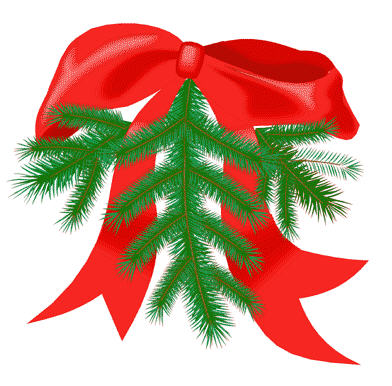 It's time to start your Christmas adventure. Solve each problem. Then search out and find one gift at a time. Once you have found your present, return to let the next person in line begin their quest. Don't worry; you will have four chances to find your Christmas Treasure.Christmas 1Where did the honest St. Nicholas live?
a. In Holland
b. At the North Pole
c. In Turkey
d. In GermanyHO HO HO  HO……Which one is the answer?If answer a:  Your present is under your bed.If answer b: Your present is the downstairs bathroom under the sink.If answer c: Your present is in the back of Santa's sleigh.If answer d: Your present is outside next to the lawn mower.Christmas 2What does Father Christmas write on his Christmas cards?
ABCDEFGHIJKMNOPQRSTUVWXYZ (No-L !!) !ABCD…As a student, you know your alphabet. But can you tell me where Santa put's his suit when Christmas is over? Look there, and you will find your present.In the closetChristmas 3Why did Santa Claus tiptoe past the tents?A: He didn't want to wake up the sleeping bags!Go to where Santa keeps his sleeping bag you will find your present.He didn't want to wake up the sleeping bags!Christmas 4You May need a little help. Find three of the following words, and then you can find that last of your Christmas treasure.Christmas, Presents,  Family, Decorations, Santa, Feast, Shopping, Garland, Snow, Tree, Mistletoe, Wish List, Ornaments, Wrapping PaperPuzzled about where to find your next present. It's just a game. Where should it be? Hint look for the games.EWSTNEMANRORCGLIFHGHYJJDKLHDISSDOREEDNIERDGHNDDPFJKALRIKHLOSFRPNKLLHSFTIIFAENIERHJTTSSTWMSNMNAGMMRDTABIEDWGGJKAESGRHLNGHCWONSESVOMYTYFKLDGJWCNCSCSANTACNJKZREPAPGNIPPARWCBDJKFEASTEFHCMISTLETOEDWDVR